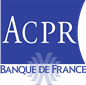 Votre demande d’inscription est attendue pour le 22 septembre 16h00, au plus tard.Réunion Webex. Les informations de connexion seront communiquées par retour à l’inscription.Formulaire à retourner à l’adresse 2718-SEC_SAGEMOA-UT@acpr.banque-france.frRéunion de place du secteur assurantielle 25 septembre 2023 de 11h à 12h30Réunion de place du secteur assurantielle 25 septembre 2023 de 11h à 12h30Réunion de place du secteur assurantielle 25 septembre 2023 de 11h à 12h30Réunion de place du secteur assurantielle 25 septembre 2023 de 11h à 12h30Nom PrénomTitreSociétéAdresse de messagerie